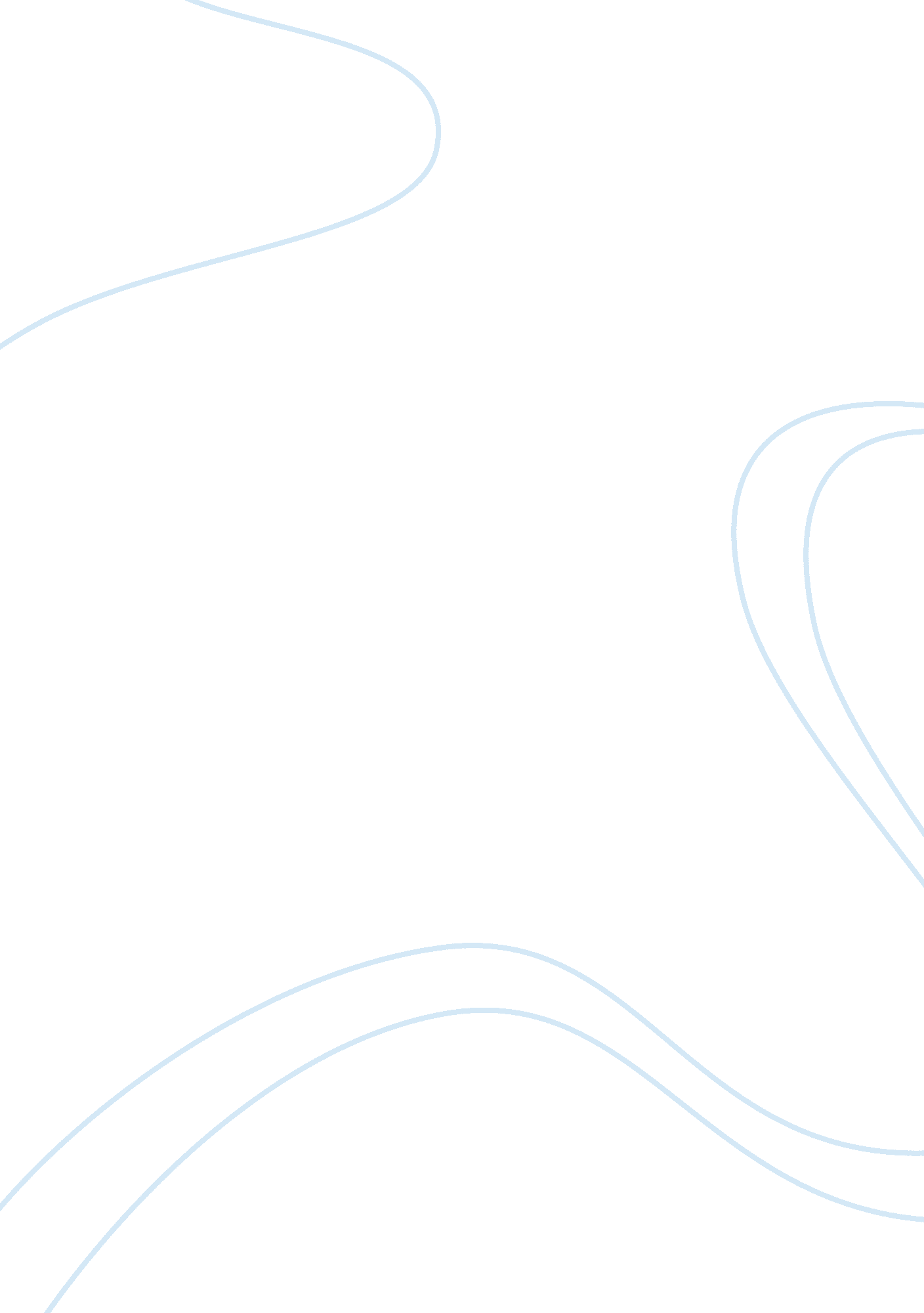 Journalism essay examplesMedia, Interview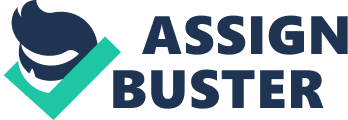 Prepping for an Interview June Housie 
Media Relations Executive 
The Spokesperson 
On November 11th 2014, June Housie, as the new spokesperson of our organization, will be sitting down to a one-to-one interview with ANC News’ David Muir. You, as out company spokesperson will be facing a television interview, and so, please wear formals and be clear with your answers. Remain confident and always share a smile. You will have to communicate to the public the current healthcare issues facing the industry. You will have to inform the audience about certain controversial issues that has plagued the healthcare sector; in particular the ambulatory surgery center. The show is expected to go on air for five minutes. 
During the five minutes of telecast, your skills and expertise on the subject will be under scrutiny when you sit down for this prescheduled interview. To prep you for this interview, a few questions that are most likely to be asked in the interview are suggested. The Network As you will be representing our hospital as its media spokesperson at tomorrow’s 11. 00 am interview with ABC News’ David Muir, I think you ought to know something about the broadcaster and the host. ABC News is among the leading news agencies in the United States, and David gave an interview on ABC News when he took over as the agency’s world news anchor (news). David is known to get emotionally involved in what he does and so, will be hoping to get some quality inputs from his interview. Please keep in mind that the network that will be conducting the interview is a major national news broadcaster, and so, there will be a lot of people hearing you talk during the interview. The Issue As our organization is an ambulatory surgery center, the focus will be on understanding the need and importance of such specialized centers in the country. Therefore, I am going to present a set of questions and answers that you can read and be prepared to answer tomorrow. As this is a television interview, please wear formals and be clear with your answers. Remain confident and always share a smile. Please keep in mind to mention that the Florida Electronic Health Records Exchange Act (Florida Statutes 408. 051) “ was passed by the Legislature and signed into law by the Governor in favor of the Agency for Health Care Administration (AHCA) to develop forms that were to be used by health care providers to document patient authorization for the use or release of an identifiable health record” (AHCA). The Prime-Time Show Probable Questions & Answers 
I have done some research and found a set of questions that David will most likely ask. The questions and answers are as follows: 
- What is an ambulatory surgery center? 
An ambulatory surgery center (ASC), is a licensed facility that is not part of a hospital, but certified under Medicaid/Medicare (Cms. gov). 
- What is its primary objective? 
The primary objective of an ASC is to provide elective surgical care where, under ASC, a patient is admitted and discharged from the facility the same day, and in the shortest possible time (ahca. myflorida. com). 
- Are ambulatory surgery centers regulated or exposed to federal government rules and regulations? 
Since health-related treatment involves stringent guidelines set by the federal government and come under the federal government’s Medicare reimbursement scheme, all ambulatory surgery centers approved for Medicare reimbursement must undergo rigorous inspections by the federal government (CMS). 
- Are patients undergoing ambulatory surgery protected by law? 
In any elective surgery, patients are afforded the same legal protections from surgical malpractice as others who opt for non-elective medical procedure. The surgeon performing the surgery is bound by the duty to care for his/her patient, and therefore, any failure by a surgeon to provide a reasonable standard of care during an elective surgical procedure can make the surgeon liable for medical malpractice damage claims (www. personalinjurylawyer. com). 
Please reply by return mail if you have any clarification, which I’ll only be happy to clarify. You can also reach me over the phone, or if need be, meet me in person. I encourage you to contact me with any questions or concerns. 
Regards Works Cited AHCA. 'Florida Health Information Exchange (HIE) Infrastructure'. N. p., 2010. Web. 11 Nov. 2014. 
Ahca. myflorida. com, 'Agency for Health Care Administration'. N. p., 2014. Web. 11 Nov. 2014. 
Cms. gov. 'Ambulatory Surgery Centers - Centers for Medicare & Medicaid Services'. N. p., 2013. Web. 11 Nov. 2014. 
CMS. 'Justification of Estimates for Appropriations Committees'. N. p., 2014. Web. 11 Nov. 2014. 
News, ABC. 'Video: David Muir Talks New Role At 'World News Tonight''. ABC News. N. p., 2014. Web. 11 Nov. 2014. 
PersonalInjuryLawyer. com. 'Is There An Award Limit On Medical Malpractice Suits?'. N. p., 2014. Web. 11 Nov. 2014. 